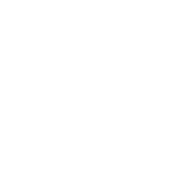 WOJEWÓDZKI FUNDUSZ OCHRONY ŚRODOWISKAI GOSPODARKI WODNEJ WE WROCŁAWIUul. Jastrzębia 24, 53-148 WROCŁAWwww.wfosigw.wroclaw.pl*Wypełnia FunduszWNIOSEK O UDZIELENIE POMOCY FINANSOWEJNA DOFINANSOWANIE REALIZACJI ZADANIAw ramach Programu Priorytetowego„Ogólnopolski program finansowania służb ratowniczych Część 2) Dofinansowanie zakupu sprzętu i wyposażenia jednostek Ochotniczych Straży Pożarnych”Nazwa ZadaniaWnioskodawca (nazwa zgodna z aktualnym KRS):A. CZĘŚĆ OGÓLNA WNIOSKU1. Dane o Wnioskodawcy:1.1. Pełna nazwa:(zgodna z aktualnym KRS):1.2. Adres:(zgodny z aktualnym KRS):1.3. Nazwa banku i numer rachunku:1.4. Numery identyfikacyjne:1. 5. Przedstawiciel Wnioskodawcy wskazany do kontaktowania się w sprawach wniosku:1.6. Kierownik Jednostki:1.7. Skarbnik / Główny Księgowy:1.8. Forma prawna Wnioskodawcy:2. Oświadczenie Wnioskodawcy dotyczące pomocy publicznejW przypadku, gdy wnioskowane dofinansowanie spełnia przesłanki określone w art. 107 ust. 1 Traktatu o funkcjonowaniu Unii Europejskiej (dawny art. 87 ust. 1 Traktatu ustanawiającego Wspólnotę Europejską) i tym samym stanowi pomoc publiczną, dokumentem uzupełniającym do wniosku A. część ogólna jest część dotycząca pomocy publicznej – A.I.3. Informacja o korzystaniu ze środków publicznych:3. 1. Informacja o wnoszeniu opłat za korzystanie ze środowiska:3. 2. Informacja o wywiązywaniu się z obowiązku uiszczania kar za naruszenie wymogów ochrony środowiska:Brak wywiązania się z obowiązku wnoszenia opłat za korzystanie ze środowiska i kar 
za naruszanie wymogów ochrony środowiska uniemożliwia uzyskanie dofinansowania ze środków WFOŚiGW we Wrocławiu.3.3. Oświadczenie Wnioskodawcy dotyczące wyboru wykonawcy zadania1. Oświadczam/y że (wybrać właściwe): Jestem zobowiązana/zobowiązany do stosowania ustawy z dnia 11 września 2019r. (t.j. Dz.U. z 2022. Poz. 1710, z późn. zm.) Prawo zamówień publicznych, Nie jestem zobowiązana/zobowiązany do stosowania ww. ustawy.2. Po dokonaniu wyboru wykonawcy/ów, wraz z rozliczeniem zadania, załączymy Oświadczenie  o sposobie wyboru Wykonawcy zgodne ze wzorem stanowiącym załącznik nr 3 do „Instrukcji rozliczania środków WFOŚiGW we Wrocławiu przeznaczonych na dofinansowanie zadań realizowanych w ramach programu priorytetowego „Ogólnopolski program finansowania służb ratowniczych Część 2) Dofinansowanie zakupu sprzętu i wyposażenia jednostek OSP”.4. Dane o wnioskowanym zadaniu:4.1.Koszt realizacji wnioskowanego zadania w [zł]:4.2. Wnioskowany termin wypłaty dotacji (całość dotacji):4.3. Źródła finansowania przedsięwzięcia w [zł]:4.4.  Terminy realizacji zadania: (dzień/miesiąc/rok)4.5. Oświadczenie Wnioskodawcy dotyczące kwalifikowalności podatku VAT:Oświadczam/y że:	mogę odzyskać poniesiony koszt podatku VAT.	podatek VAT jest faktycznie i ostatecznie ponoszony przez Wnioskodawcę i nie ma on prawnej możliwości odliczenia podatku naliczonego od podatku należnego w jakiejkolwiek części, zgodnie z przepisami ustawy o podatku od towarów i usług.Jednocześnie 	zobowiązuje się do zwrotu zrefundowanej – w ramach wyżej wymienionego zadania – części poniesionego podatku VAT, jeżeli zaistnieją przesłanki umożliwiające jego odzyskanie.4.6. Oświadczenie Wnioskodawcy o braku zaległości i zobowiązań wobec NFOŚiGW oraz WFOŚiGW we Wrocławiu:Instrukcja wypełniania części ogólnej wnioskuUwagi ogólne.Do zakwalifikowania zadania do udzielenia pomocy finansowej ze środków Wojewódzkiego Funduszu należy złożyć we właściwym Oddziale Biura Funduszu wniosek o dofinansowanie wraz z wszystkimi załącznikami (w tym zestawieniem rzeczowo – finansowym) .Wniosek należy opracować z zachowaniem kolejności części, punktów i ich tytułów, w szczególnych wypadkach wpisując słowa „nie dotyczy”.Wątpliwości jakie powstają przy opracowaniu wniosku można wyjaśnić z pracownikami Funduszu .Ad. 1.1. Nazwa Wnioskodawcy.Nazwa podmiotu zgodnie z aktualnym KRS.Ad. 1.4. PKD.Należy wpisać jeden numer odpowiadający głównemu rodzajowi działalności prowadzonej przez Wnioskodawcę. Należy wpisać klasę rodzaju działalności zgodnie z rozporządzeniem Rady Ministrów z dnia 24 grudnia 2007r. w sprawie Polskiej Klasyfikacji Działalności (PKD) (Dz. U. z 2007r. Nr 251, poz. 1885 z późn. zm.)oraz dodatkowo skrótowe oznaczenie stosowanej klasyfikacji „/2007”.Ad. 1.5. Przedstawiciel Wnioskodawcy wskazany do kontaktowania się w sprawach wniosku.Wskazana osoba/osoby pośredniczą w kontaktach pomiędzy Funduszem, a Wnioskodawcą na etapie rozpatrywania wniosku oraz przygotowania umowy o dofinansowanie ze środków Funduszu. Ponadto pośredniczą w przygotowaniu/ przygotowują dokumenty rozliczeniowe dotacji, rozliczenia końcowego zadania oraz dokumenty potwierdzające osiągnięcie efektów zadania. Ad. 1.8. Forma prawna Wnioskodawcy.Przy statusie prawnym Wnioskodawcy należy wpisać w odpowiedniej kratce znak X.Ad. 2. Oświadczenie Wnioskodawcy dotyczące pomocy publicznej.Analizując możliwość wystąpienia pomocy publicznej w przypadku zadania, objętego niniejszym wnioskiem, należy wziąć pod uwagę następujące kwestie:Przez działalność gospodarczą zgodnie z ustawą z 30 kwietnia 2004r. o postępowaniu w sprawach dotyczących pomocy publicznej (t.j. Dz. U. z 2020r. poz. 708 z późn. zm.) należy rozumieć działalność gospodarczą, do której mają zastosowanie reguły konkurencji określone w przepisach części trzeciej tytułu VI rozdziału 1 Traktatu ustanawiającego Wspólnotę Europejską. Za działalność gospodarczą, w rozumieniu prawa wspólnotowego, uznaje się oferowanie na rynku towarów bądź świadczenie na nim usług. Przedsiębiorca to podmiot zaangażowany w działalność gospodarczą, niezależnie od jego formy prawnej i źródeł jego finansowania. Nie ma też znaczenia fakt, że jest to podmiot nie nastawiony na zysk (non-profit organisation – np. orzeczenie z dnia 21 września 1999 r. w sprawie Albany C-67/96). Przedsiębiorcą może być również stowarzyszenie czy fundacja, które nie działają z zamiarem osiągania zysku. Należy podkreślić, iż przepisy prawa wspólnotowego znajdują zastosowanie także do podmiotów sektora publicznego prowadzących działalność gospodarczą.Należy zatem wziąć pod uwagę, czy wnioskodawca prowadzi taką działalność, która może generalnie podlegać normalnym zasadom gry rynkowej (nawet jeśli w konkretnych warunkach motyw zysku jest wyłączony). Jeżeli wnioskodawca ubiega się o dofinansowanie działalności niebędącej działalnością gospodarczą, wówczas przesłanka wystąpienia pomocy publicznej nie wystąpi, pod warunkiem, że oba rodzaje działalności, ich koszty i finansowanie można wyraźnie rozdzielić.Pomoc musi posiadać potencjalny wpływ na konkurencję. Wyznacznikiem zakłócenia konkurencji jest taka zmiana warunków, poprzez którą pozycja beneficjenta wsparcia ulega poprawie w stosunku do jego konkurentów. Jednocześnie, należy zauważyć, iż istotne są nie tylko rzeczywiste zakłócenia konkurencji, ale nawet prawdopodobieństwo ich wystąpienia.Pomoc musi negatywnie oddziaływać na handel (tj. na przepływ towarów, usług) pomiędzy poszczególnymi (przynajmniej dwoma) krajami. Przedsiębiorca zatem działa na rynku, na którym istnieje wymiana handlowa pomiędzy Państwami Członkowskimi UE, chociaż niekoniecznie sam musi uczestniczyć w tej wymianie.Jeżeli nie jest spełniony co najmniej jeden z warunków wymienionych w punktach
1-4, wówczas nie wystąpi przypadek udzielania pomocy publicznej.Ad. 3. 1. Informacja o wywiązywaniu się z obowiązku wnoszenia opłat za korzystanie 
ze środowiska.Do wniosku należy załączyć kopię „Zaświadczenia o sposobie wywiązywania 
się Podmiotu z obowiązku uiszczania opłat za korzystanie ze środowiska”, wydanego przez Urząd Marszałkowski Województwa Dolnośląskiego lub oświadczenie o dostarczeniu Zaświadczenia przed podpisaniem umowy. Wzór wniosku o wydanie zaświadczenia można pobrać ze strony internetowej Urzędu Marszałkowskiego.Opcję NIE DOTYCZY zaznacza Wnioskodawca, który nie korzysta ze środowiska w myśl zapisów ustawy Prawo ochrony środowiska (Dz. U. z 2021 r. poz. 1973
z póź. zm.).Ad. 3.2. Informacja o wywiązywaniu się z płatności kar za naruszanie wymogów ochrony środowiska.Opcję TAK zaznacza Wnioskodawca:- który uiścił naliczone kary za naruszenie wymogów ochrony środowiska,- któremu naliczone kary zostały rozłożone na raty i reguluje je terminowo – podać decyzję,- któremu naliczone kary zostały odroczone - podać decyzję.Opcję NIE DOTYCZY zaznacza Wnioskodawca który nie korzysta ze środowiska w myśl zapisów ustawy Prawo ochrony środowiska (Dz. U. z 2021., poz. 1973 z późn. zm.) 
lub któremu nie naliczono kar.Ad. 3.3. Oświadczenie dotyczące wyboru wykonawcy zadania Wnioskodawca potwierdza obowiązek lub brak obowiązku stosowania ustawy Prawo zamówień publicznych oraz zobowiązuje się do przedstawienia oświadczenia nr 3 do „Instrukcji rozliczania środków WFOŚiGW we Wrocławiu przeznaczonych na dofinansowanie zadań realizowanych w ramach programu priorytetowego „Ogólnopolski program finansowania służb ratowniczych Część 2) Dofinansowanie zakupu sprzętu i wyposażenia jednostek OSP”.Ad. 4.1. Koszt realizacji wnioskowanego zadania w zł.Koszty kwalifikowane należy określić w oparciu o  „Wykaz rzeczowy sprzętu i wyposażenia dla jednostek OSP” stanowiący załącznik do „Regulaminu naboru wniosków o dofinansowanie w roku 2023 przedsięwzięć ze środków WFOŚiGW we Wrocławiu oraz NFOŚiGW w ramach programu priorytetowego „Ogólnopolski program finansowania służb ratowniczych Część 2) Dofinansowanie zakupu sprzętu i wyposażenia jednostek Ochotniczych Straży Pożarnych”, stanowiący Wykaz rzeczowy sprzętu i wyposażenia dla jednostek OSP, zamieszczony na stronie internetowej Funduszu:   http://www.wfosigw.wroclaw.pl/Okres kwalifikowalności kosztów: od dnia 10.02.2023 r. do 31.12.2023r.W przypadku, gdy Wnioskodawca będzie korzystał z przysługującego mu prawa do odliczenia podatku VAT kwoty kosztów całkowitych należy podać w wartościach netto.W zależności od etapu zadania, jego koszty określa się;-  w oparciu o szacunkowe zestawienie kosztów - przed wyborem wykonawcy/dostawcy,-  w oparciu o dokumenty związane z wyborem wykonawcy zadania - po wyborze wykonawców/dostawców.Ad. 4.2. Wnioskowany termin wypłaty dotacji.Warunkiem wypłaty całości dotacji jest wcześniejsze przedłożenie kserokopii faktur/rachunków wraz z innymi dokumentami określonymi w umowie.Ad. 4.3. Źródła finansowania przedsięwzięcia.W przypadku, kiedy Wnioskodawca będzie korzystał ze środków pochodzących z budżetu Unii Europejskiej i innych środków pochodzących ze źródeł zagranicznych w ramach przedmiotowego zadania, należy załączyć do wniosku stosowne Oświadczenie stanowiące załącznik nr 1/A do wniosku.Ad.4.4. Terminy realizacji zadania*.a/data rozpoczęcia zadania:Należy podać datę przystąpienia przez Wnioskodawcę do realizacji zadania (datę złożenia wniosku o dofinansowanie).b/ data zakończenia:Jest to data zakończenia zadania w zakresie rzeczowym, ekologicznym oraz finansowym (rozumianym jako data wystawienia ostatniej faktury), zgodnie z wymaganiami Programu, lecz nie później niż do dnia 31.12.2023r.c/data uzyskania efektu rzeczowego:Jest to data zakończenia zadania w zakresie rzeczowym tj. tj. datę odbioru zakupionego sprzętu przez jednostkę OSP od Wykonawcy zadania, co winno być  potwierdzone w protokole zdawczo-odbiorczym, lecz nie później niż do dnia 31.12.2023r.d/data uzyskania efektu ekologicznego:Jest to data zakończenia zadania w zakresie ekologicznym, tj. data włączenia zakupionego sprzętu do gotowości bojowej jednostki OSP, tj. przyjęcia na stan jednostki zakupionego sprzętu lecz nie później niż do dnia 31.12.2023r.*) Ostateczne daty zostaną wskazane i potwierdzone w dokumentach rozliczeniowych zadania - Załącznik nr 2   do „Instrukcji rozliczenia zadania” .B. CZĘŚĆ EKOLOGICZNO-TECHNICZNA WNIOSKU:1. Charakterystyka zadania będącego przedmiotem wniosku:2. Zakładany efekt ekologiczny zadania:Liczba osób objętych ochroną inną niż przeciwpowodziową, zgodnie z ewidencją ludności z obszaru działania jednostki ……..……osóbOświadczam, że przystępując do realizacji zadania zapoznałem się z dokumentami  niezbędnymi  do  złożenia  wniosku, w szczególności z treścią „Ogólnopolskiego programu finansowania służb ratowniczych Część 2) Dofinansowanie zakupu sprzętu i wyposażenia jednostek Ochotniczych Straży Pożarnych” oraz rozumiem i akceptuję zawarte w nich prawa i obowiązki.Oświadczamy, że dane zawarte we „Wniosku o udzielenie pomocy finansowej” 
są rzetelne i odpowiadają stanowi faktycznemu.Podpisy osób uprawnionych do reprezentacji WnioskodawcyInstrukcja wypełniania części ekologiczno-technicznej wnioskuAd. 1. Charakterystyka zadania będącego przedmiotem wniosku.W opisie przedsięwzięcia należy uwzględnić następujące informacje:-   krótki opis wybranego specjalistycznego sprzętu niezbędnego do zapobiegania i likwidacji skutków katastrof naturalnych, ekstremalnych zjawisk atmosferycznych lub awarii technicznych, których skutki zagrażają życiu, zdrowiu, mieniu albo środowisku naturalnemu,  jego charakterystyka techniczna (opisując planowany do zakupu asortyment należy uwzględnić minimalne wymagania techniczne/wymagane certyfikaty ujęte w załączniku do Regulaminu Programu)-  wykazać funkcjonalność wybranego sprzętu w działaniach związanych z zapobieganiem lub likwidacją zagrożeń środowiska i poważnych awarii, Ad. 2.Zakładany efekt ekologiczny zadania.Określając efekt ekologiczny należy podać liczbę osób objętych ochroną inną niż przeciwpowodziową (na podstawie np. ewidencji ludności z obszaru działania jednostki OSP, którym jest zazwyczaj obszar gminy).Spis załączników do wnioskuUwaga:Kopie dokumentów muszą być poświadczone za zgodność z oryginałem przez osoby prawnie umocowane. Ważne: Informujemy, że niekompletne wnioski nie będą rozpatrywane przez Zarząd Funduszu.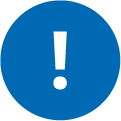 Podpisy osób uprawnionych do reprezentacji WnioskodawcyKlauzula informacyjnaZgodnie z art. 13 Rozporządzenia Parlamentu Europejskiego i Rady (UE) 2016/679 w sprawie ochrony osób fizycznych w związku z przetwarzaniem danych osobowych i w sprawie swobodnego przepływu takich danych oraz uchylenia Dyrektywy 95/46 z dnia 27 kwietnia 2016 r. (Dz. Urz. UE L 119 z 04.05.2016), zwanego dalej „Rozporządzeniem”, Wojewódzki Fundusz Ochrony Środowiska i Gospodarki Wodnej we Wrocławiu informuje, że:1. Administratorem Pani/Pana danych osobowych jest Wojewódzki Fundusz Ochrony Środowiska i Gospodarki Wodnej we Wrocławiu, z siedzibą we Wrocławiu, ul. Jastrzębia 24, 53-148 Wrocław, zwany dalej „Administratorem”.2. Kontakt z Inspektorem Ochrony Danych  mail:  iodo@fos.wroc.pl, tel. 071 333-09-43.3. Pani/Pana dane osobowe przetwarzane będą w celu realizacji ustawowych zadań Administratora określonych w ustawie Prawo ochrony środowiska, poprzez dokonywanie wyboru przedsięwzięć do finansowania ze środków Administratora, a w przypadku zawarcia umowy cywilnoprawnej w celu jej wykonania, kontroli wykorzystania udzielonej pomocy finansowej, na podstawie  art. 6 ust. 1 lit. c i b Rozporządzenia.4. Odbiorcami zgromadzonych danych osobowych mogą być podmioty upoważnionena podstawie przepisów prawa, podmioty przetwarzające. Pani/Pana dane osobowe przechowywane będą:Dokumentacja udzielonych dotacji, pożyczek (umowy, wnioski, dokumenty rozliczeniowe i zabezpieczenia oraz dokumentacja dopłat do kredytów preferencyjnych w tym umowy), dokumentacja z kontroli zadań finansowanych i planowanych do dofinansowania ze środków Administratora – 5 lat . Okres przechowywania liczy się w pełnych latach kalendarzowych poczynając od 1 stycznia roku następnego po dacie wytworzenia dokumentacji i zamknięcia teczek. Dokumentacja pomocy publicznej oraz dokumentacja przedsięwzięć współfinansowanych ze środków zagranicznych, w tym UE – 10 lat. Okres przechowywania liczy się w pełnych latach kalendarzowych poczynając od 1 stycznia roku następnego po dacie wytworzenie dokumentacji i zamknięciu teczek spraw. Dokumentacja związana z monitorowaniem przygotowania i realizacji projektów współfinansowanych ze środków UE – (kat. archiwalna A wieczyste przechowywanie). Materiały archiwalne kategorii A przechowuje się w archiwum zakładowym Administratora przez okres nie dłuższy niż 25 lat od daty ich wytworzenia. Po upływie tego okresu materiały archiwalne są przekazywane do Archiwum Państwowego we WrocławiuWnioskodawcy przysługuje prawo do żądania od administratora dostępu do danych osobowych które jego dotyczą, ich sprostowania, usunięcia lub ograniczenia przetwarzania, prawo do wniesienia sprzeciwu wobec przetwarzania, a także prawo do przenoszenia w trybie i na zasadach określonych przepisami Rozporządzenia.Wnioskodawcy przysługuje prawo wniesienia skargi do organu nadzorczego tj. Prezesa Urzędu Ochrony Danych Osobowych. Podanie danych osobowych jest dobrowolne, ale niezbędne dla podjęcia jakichkolwiek działań  związanych z realizacją ustawowych zadań Administratora.Zgromadzone dane nie będą poddane zautomatyzowanemu podejmowaniu decyzji (profilowaniu).Administrator nie  planuje dalej przetwarzać danych osobowych w celu innym niż cel,w którym dane osobowe zostały zebrane.Administrator nie zamierza przekazywać uzyskanych danych osobowych odbiorcy w  państwie trzecim lub organizacji międzynarodowej.Data wpływu*Numer wniosku*Zakup sprzętu, wyposażenia, środków ochrony indywidualnej dla ……………………(podać nazwę jednostki OSP)Wnioskowane dofinansowanie w kwocieWnioskowane dofinansowanie w kwocieDOTACJA      złGmina: Gmina: Powiat:Poczta:Kod pocztowy:Miejscowość, ulica nr:Telefon:Telefon:Fax:e-mail- (wymagany)e-mail- (wymagany)Adres strony internetowej:Nazwa banku:Numer rachunku:PKD:NIP:REGON:Numer KRS      Numer KRS      Numer KRS      imię i nazwisko, zajmowane stanowisko:telefon : ( wymagany)     e-mail:(wymagany)     Imię i nazwisko, zajmowane stanowisko:telefon, e-mail:Imię i nazwisko, zajmowane stanowisko:telefon, e-mail:Forma prawna WnioskodawcyProwadzący działalność gospodarcząNieprowadzący działalności gospodarczejOrganizacja pozarządowa (osoba prawna lub jednostka nieposiadająca osobowości prawnej  utworzona na podstawie przepisów ustaw): StowarzyszenieOświadczam, że po przeanalizowaniu przesłanek, dotyczących występowania pomocy publicznej określonych w art. 107 ust. 1 Traktatu o funkcjonowaniu Unii Europejskiej (dawny art. 87 ust. 1 Traktatu ustanawiającego Wspólnotę Europejską), wnioskowane dofinansowanie z WFOŚiGW nie spełnia co najmniej jednej z nich, a zatem nie stanowi pomocy publicznej. (podpisy osób upoważnionych do reprezentacji Wnioskodawcy)Oświadczam, że zakupiony sprzęt ze środków WFOŚiGW we Wrocławiu w ramach programu „Ogólnopolski program finansowania służb ratowniczych Część 2) Dofinansowanie zakupu sprzętu i wyposażenia jednostek Ochotniczych Straży Pożarnych” NIE BĘDZIE wykorzystywany do działalności gospodarczej w rozumieniu unijnego prawa konkurencji polegającej na oferowaniu towarów lub usług na rynku.………………………………………………………………………………………………………(podpisy osób upoważnionych do reprezentacji Wnioskodawcy)WyszczególnienieTAKNIENIE DOTYCZYCzy Wnioskodawca wywiązał się z obowiązku uiszczania opłat za korzystanie ze środowiskaWyszczególnienieTAKNIENIE DOTYCZYCzy Wnioskodawca wywiązał się z obowiązku uiszczania kar za naruszanie wymogów ochrony środowiska?Oświadczam/y że(niepotrzebne skreślić) :nie korzystam/y ze środowiska w myśl zapisów ustawy Prawo ochrony środowiska nie naliczono nam/mi kar za naruszanie wymogów ochrony środowiska.(podpisy osób upoważnionych do reprezentacji Wnioskodawcy)(podpisy osób upoważnionych do reprezentacji Wnioskodawcy)Koszt całkowity  zadaniaKoszt kwalifikowany zadania(poniesiony od dnia 10.02.2023 r. do dnia  31.12.2023 r.)Dotacja z WFOŚiGW( max. do 20 000 zł)Udział procentowy dotacji w koszcie kwalifikowanym zadania (do 90 %)Kwota w [zł]Data(dzień, m-c, rok)1.Dotacja z WFOŚiGW [zł]2.Środki własne Wnioskodawcy [zł]3.Środki inne (podać jakie) [zł]WARTOŚĆ ZADANIA OGÓŁEM [zł](suma pozycji od 1-3 )a/ Termin rozpoczęcia zadania:b/ Termin zakończenia zadania do dnia:31.12.2023c/ Termin uzyskania efektu rzeczowego do dnia 31.12.2023d/ Termin uzyskania efektu ekologicznego do dnia:31.12.2023(podpisy osób upoważnionych do reprezentacji Wnioskodawcy)OPISOPISTAKNIE1.Czy w ciągu 3 lat przed dniem złożenia wniosku NFOŚiGW oraz WFOŚiGW we Wrocławiu wypowiedział Wnioskodawcy lub rozwiązał z nim umowę o dofinansowanie? ( nie dotyczy rozwiązania umowy za porozumieniem stron)2.Czy Wnioskodawca wywiązuję się z zobowiązań publicznoprawnych na rzecz NFOŚiGW oraz WFOŚiGW we Wrocławiu, właściwych organów, czy też podmiotów?3.Czy Wnioskodawca wywiązuję się z zobowiązań cywilnoprawnych na rzecz NFOŚiGW oraz WFOŚiGW we Wrocławiu, właściwych organów, czy też podmiotów?…………………………………………………………………………………………….	 (podpisy osób upoważnionych do reprezentacji Wnioskodawcy)(data, podpisy i pieczątki)(pieczęć Wnioskodawcy)L.p.Nazwa załączonego dokumentuDokument z dniaDokumenty określające status prawny WnioskodawcyDokumenty określające status prawny WnioskodawcyDokumenty określające status prawny Wnioskodawcy1.Akt na mocy, którego utworzono podmiot będący wnioskodawcą i określający jego status prawny (tj. wydruk z Centralnej Informacji Krajowego Rejestru Sądowego (KRS), *wymagany aktualny wydruk KRS w wersji skróconej2.Dokumenty upełnomocniające osoby do występowania w imieniu Wnioskodawcy, * jeżeli są nieaktualne w KRSPozostałe dokumentyPozostałe dokumentyPozostałe dokumenty1.Kopia zaświadczenia o sposobie wywiązywania się podmiotu           z obowiązku uiszczania opłat za korzystanie ze środowiska wydanego przez Urząd Marszałkowski Województwa Dolnośląskiego Oświadczenie o dostarczeniu przedmiotowego Zaświadczenia przed podpisaniem umowy. *Zaświadczenie musi być wydane po 01.04.2023r.2.Załącznik nr 1/A - Oświadczenie o korzystaniu ze środków pochodzących z budżetu Unii Europejskiej i innych środków pochodzących ze źródeł zagranicznych, krajowych środków z budżetu państwa, państwowych funduszy celowych oraz innych krajowych źródeł finansowych (jeśli dotyczy, tj. w przypadku uzyskania dofinansowania z innych źródeł).3.Załącznik nr 2/A – Zestawienie rzeczowo-finansowe zadania.4.Opinia Dolnośląskiego Komendanta Wojewódzkiego Państwowej Straży Pożarnej we Wrocławiu lub osoby przez niego upoważnionej (należy dołączyć do wniosku niniejsze  upoważnienie)
o zasadności realizacji zadania objętego Programem. 5.Inne (wymienić jakie)     (data, podpisy i pieczątki)(pieczęć Wnioskodawcy)